Administrador de empresas con postgrado en Marketing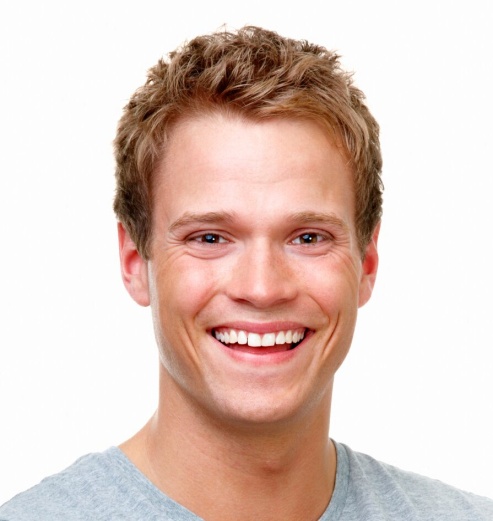 Datos personalesNombres: Miguel Ramiro Apellidos: Rodríguez AlvernazEdad: 41 añosDirección: Ciudad:Documento:Tel: éfonoCorreo electrónico: ObjetivosPretendo mantener un empleo estable y dar lo mejor de mí para la empresa. Quiero seguir formándome y brindando mi mejor esfuerzo para salir adelante como profesional del sector. Soy una persona muy responsable en mi trabajo y lo seguiré siendo. Formación académica1999: 	Estudio: Título de grado en Marketing y Administración de empresas	Instituto: Universidad Pública de Alcántaro2001: 	Título del estudio 22009: 	Título del estudio 32015:	 Título del estudio 42018: 	Título del estudio 52018: 	Título del estudio 6IdiomasInglés nivel intermedioPortugués nativoFrancés nivel básicoExperiencias y referenciasFecha: 3/3/99 al 12/7/2007Empresa: Construcciones Machad S.A.Cargo: Gestión de personalTeléfono de referencia: +985645122332Fecha:Empresa:Cargo:Teléfono de referencia: Fecha:Empresa:Cargo:Teléfono de referencia: Información adicional e interesesSoy una persona de familia, tengo dos hermosos hijos y una señora a la que amo, me gusta pasar en familia y con mis amistades. Me gusta mucho el futbol y voy a ver algún partido siempre que puedo. …………Esta plantilla para curriculum vitae fue creada por http://curriculumsvitae.netEstá permitido únicamente el uso personal de la misma para elaborar un CV.No se permite la comercialización ni redistribución de la misma sin permiso de los autores.Clic aquí para descargar ésta y otras plantillas para CV para editar en Word:http://curriculumsvitae.net/descargas/Muchas gracias.